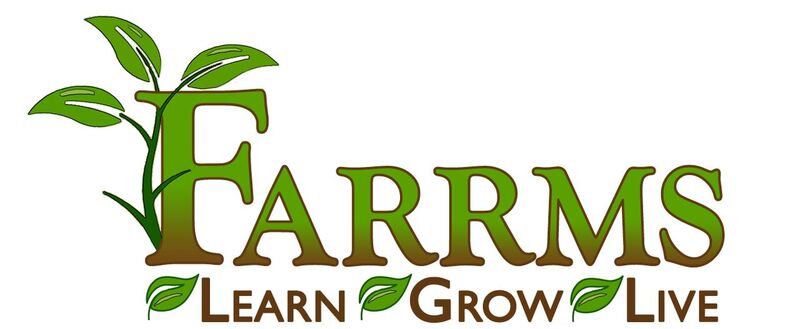 FARRMS www.farrms.orginfo@farrms.org2019 BACKGROUND CHECK INFORMATION FORMFull Legal Name:											Other Legal Name(s)/Maiden Name (*):									(*) From Year (YYYY):		 Through Year (YYYY): 		 Gender: Male		 Female	  Social Security Number:						 Date of Birth: 				Phone Number:					 E-mail Address:					Contact Preference:  		Phone		 	E-Mail			Postal Mail		Current Physical Street Address:									City:							 State:			 ZIP:			County:							 From (Year):		 To (Year):		Current Mailing Address:										City:							 State:			 ZIP:			County:							 From (Year):		 To (Year):		(Attach separate page for additional previous addresses in the past five years)Previous Address:											City:							 State:			 ZIP:			County:							 From (Year):		 To (Year):		Previous Address:											City:							 State:			 ZIP:			County:							 From (Year):		 To (Year):		Do you have a current driver’s license?	Yes		No		Do you have any vehicle accidents or violations in the past 5 years?  Yes		 No		Have you ever been convicted, or do you have a pending charge, or a felony? Yes	 No		Have you ever been convicted, or do you have a pending charge, or any lesser crime involving force or threat of force against a person?   Yes		 No		Have you ever been convicted, or do you have a pending charge, or any lesser crime of a sexual nature or classified as a sex offense including but not limited to “victimless” crimes of a sexual nature such as prostitution, pornography, indecent exposure, and crimes in which sexual relations is an element?   Yes		 No		Have you ever been convicted, or do you have a pending charge, or a lesser crime involving controlled substances (not paraphernalia or alcohol)?  Yes		 No		Have you ever been convicted, or do you have a pending charge, or a lesser crime involving cruelty to animals?  Yes		 No		Are you a sex offender registrant?  Yes		 No		Have you ever been convicted, or do you have a pending charge, of a lesser crime involving harm to a minor?  Yes		 No		If “Yes” to any of the above, please provide additional details/explanation:				Signature									Date